МУНИЦИПАЛЬНОЕ БЮДЖЕТНОЕ ОБЩЕОБРАЗОВАТЕЛЬНОЕ УЧРЕЖДЕНИЕ "ТРИСАНЧИНСКАЯ  СРЕДНЯЯ ОБЩЕОБРАЗОВАТЕЛЬНАЯ ШКОЛА ИМЕНИ УМАЛАТОВА РАМАЗАНА МАГОМЕДОВИЧА"ПРИКАЗ«3»апреля 2020года                                    № 75

Об организации образовательного процессав режиме электронного обученияс применением дистанционных образовательных технологийВ соответствии с распоряжением управления  образования администрации МО «Дахадаевский район» от 30 марта 2020 года «О переходе на обучение с помощью дистанционных технологий № 8»;                                                             ПРИКАЗЫВАЮ:Утвердить Положение об организации образовательного процесса с использованием электронного обучения и дистанционных образовательных технологий в условиях распространения новой коронавирусной инфекции и/или карантина (далее – карантин). (Приложение)Организовать в МБОУ «Трисанчинская  СОШ  имени Умалатова Р.М.» обучение по основным образовательным программам начального общего, основного общего и среднего общего образования в режиме электронного обучения с применением дистанционных образовательных технологий с 6 апреля 2020 года до особых распоряжений.Разместить информацию о временном приостановлении очной формы учебного процесса в связи с неблагополучной эпидемиологической обстановкой в срок до 01.04.2020 г. на сайте школы.Назначить ответственной за организацию образовательного процесса с использованием электронного обучения и дистанционных образовательных технологий в период карантина заместителя директора по учебно-воспитательной работе Гапизова А.И..Заместителю директора по учебно-воспитательной работе Гапизову А.И.:обеспечить контроль за реализацией в полном объеме образовательных программ в соответствии с утвержденными учебными планами посредством перехода на дистанционную форму обучения и корректировки календарного учебного графика и рабочих программ;подготовить для педагогов, обучающихся и их родителей (законных представителей) инструкции-памятки по организации образовательного процесса с использованием электронного обучения и дистанционных образовательных технологий в период карантина в срок до 02.04.2020 г.Классным руководителям 1-11-х классов:довести до сведения обучающихся и их родителей (законных представителей) информацию о порядке организации образовательного процесса с использованием электронного обучения и дистанционных образовательных технологий в период карантина в срок до 03.04.2020 г;информировать обучающихся и их родителей о реализации образовательных программ или их частей с применением электронного обучения и дистанционных образовательных технологий, в том числе знакомить с 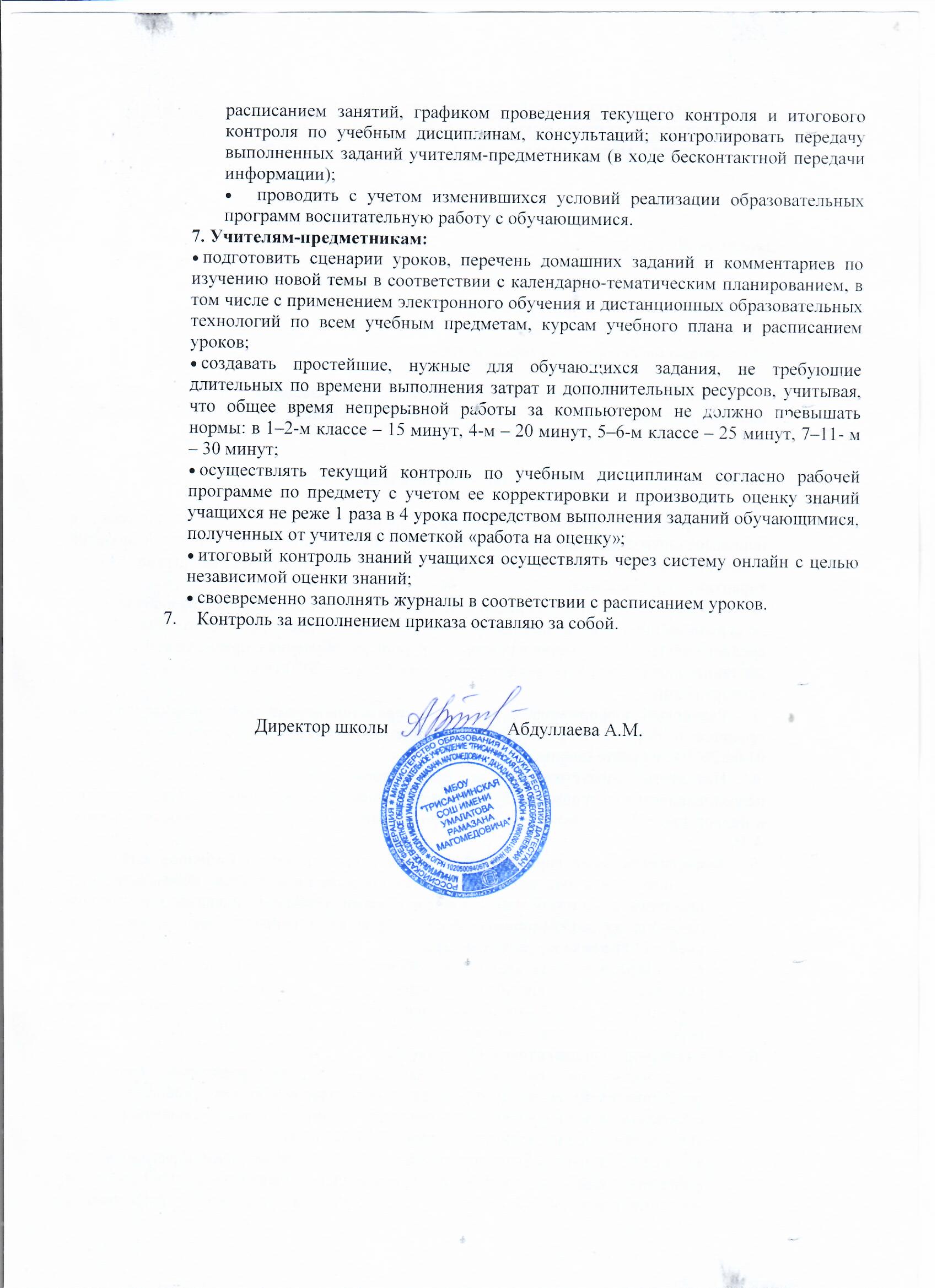 